Publicado en Madrid el 01/06/2020 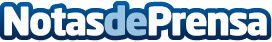 Los relojes inteligentes han triunfado durante la cuarentena, según Pew Research CenterDesde hace ya varios años los smartwatch han ido incrementando su popularidad entre las personas, tanto deportistas como no deportistas, ya sea por sus diseños modernos o por sus múltiples funciones como coger llamadas, leer WhatsApp y, sobre todo, controlar tu salud. Es este último motivo el que ha hecho que aumentara la compra online por parte de la gente que quería monitorizar de forma más precisa los ejercicios que hacían en sus casas siguiendo las rutinas de Patry Jordan y otros influencersDatos de contacto:Sergio Gomez687159411Nota de prensa publicada en: https://www.notasdeprensa.es/los-relojes-inteligentes-han-triunfado-durante Categorias: Nacional Moda Sociedad Otros deportes Consumo Hogar http://www.notasdeprensa.es